В Челябинске прошло очередное общегородское родительское собрание16 апреля 2015 года состоялось собрание Челябинского городского Совета родителей. В актовом зале Учебно-методического центра г. Челябинска около 50 неравнодушных мам и пап встретились с представителями ведомств системы образования. В преддверии завершения учебного года обсуждались вопросы проведения выпускных экзаменов и организации летнего отдыха детей. Началось собрание довольно нетрадиционно. Юные модели продемонстрировали образцы школьной формы, дефиле сопроводила своим докладом член правления Союза женщин Галина Владимировна Поздеева. Из комментариев слушатели узнали, что совсем скоро планируется создать реестр добросовестных производителей детской одежды. Из этого каталога родители смогут выбрать красивые и удобные костюмы и платья, не опасаясь за здоровье и внешний вид детей. Приближается важная пора не только любого учебного года, но и жизни многих одиннадцатиклассников. Самым острым вопросом повестки дня стало обсуждение условий и сроков проведения Единого государственного экзамена. Начальник отдела организации государственной (итоговой) аттестации Министерства образования и науки Челябинской области Вероника Владимировна Костромцова рассказала о том, в какой форме проходит экзамен, как можно помочь ребенку в подготовке к испытанию, в том числе и психологически. Также Вероника Владимировна подробно остановилась на том, какие требования предъявляются к выпускнику, каким образом защищаются его права и обеспечивается объективность оценки. Особое место в докладе занял рассказ о новшествах 2015 года в порядке проведения ЕГЭ. Так, нынешние выпускники впервые сдают сочинение (изложение) в качестве доступа к экзамену, по математике введены два вида экзаменов – базовый и профильный, а в устную часть проверки знаний по иностранному языку включен раздел «говорение».Родителям, которым еще не скоро предстоит выпускная пора, было интересно выступление начальника отдела обеспечения развития воспитательных систем и дополнительного образования Управления по делам образования города Челябинска Ирины Леонидовны Качуро. Она рассказала о том, как организовать летний отдых ребенка с максимальной пользой для его развития и здоровья. Таких возможностей масса, например, можно воспользоваться услугами пришкольных городских лагерей или записать ребенка в трудовой отряд, где он сможет не только интересно провести время, но и завести новых друзей и заработать неплохие для подростка деньги. Также всегда можно отправить школьника в загородный оздоровительный лагерь, Ирина Леонидовна разъяснила, как правильно выбрать учреждение, воспользоваться правом на государственную субсидию и устроить для своего ребенка по-настоящему веселые каникулы.Также родители узнали о главном информационном ресурсе образовательной системы города – Образовательном портале Челябинска. Директор Учебно-методического центра Светлана Викторовна Мачинская рассказала о возможностях участия родителей в государственно-общественном управлении. Средствами портала можно не только оценить качество работы ведомства, но и получить всю официальную информацию, а также задать специалистам интересующие вопросы он-лайн.Завершило заседание выступление председателя ЧРОО «Совет родителей Челябинской области» Елены Георгиевны Сыркиной. Елена Георгиевна рассказала о деятельности организации, о способах осуществления общественного контроля в сфере образования, а также о целях и задачах главного родительского форума страны – Национальной родительской ассоциации. В заключении спикер призвала родителей активнее участвовать в обсуждении спорных моментов и проблем, связанных с обучением детей. Количество участников – 50 человек. 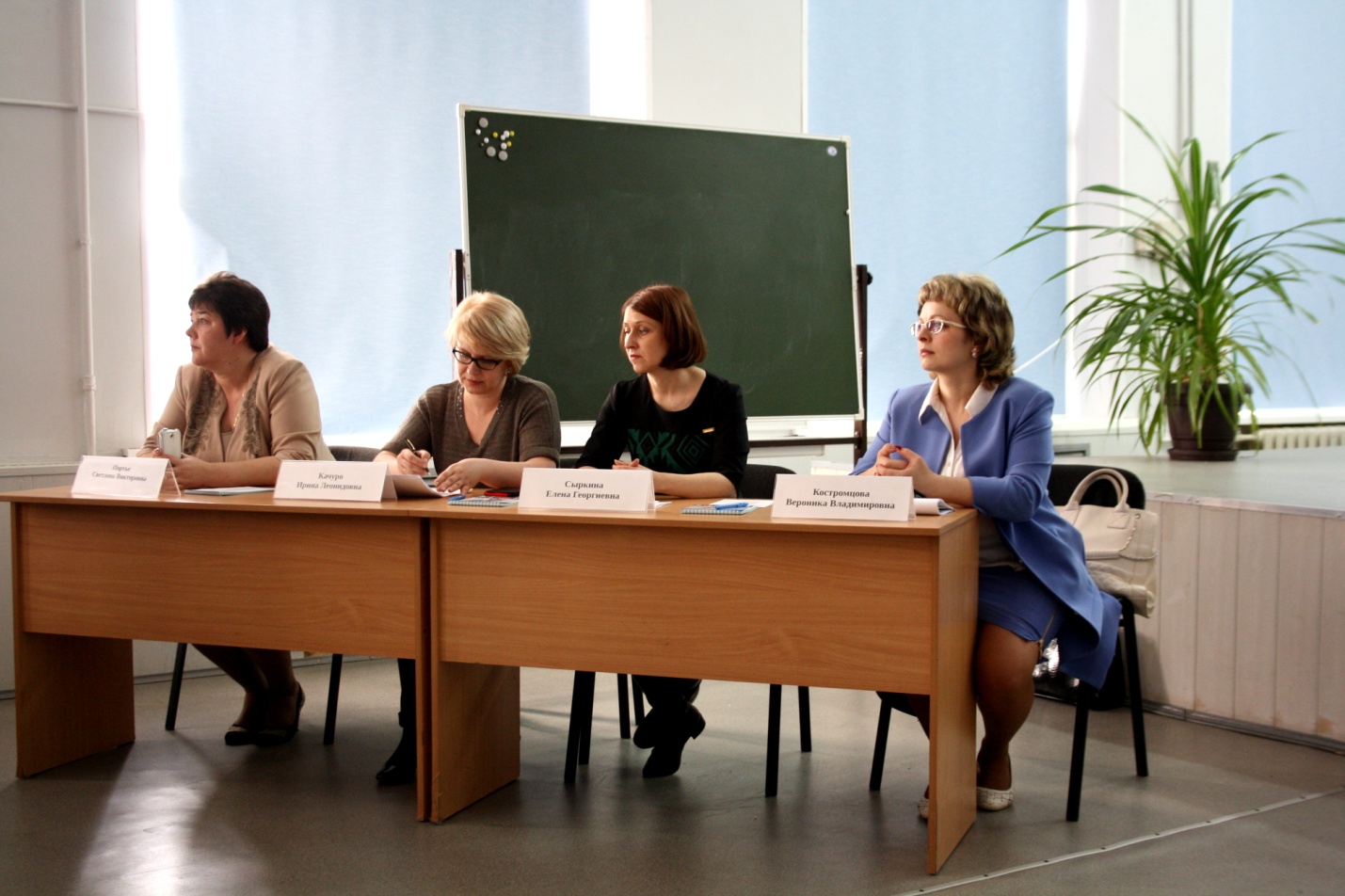 